COLEGIUL  NAŢIONAL  "SILVANIA"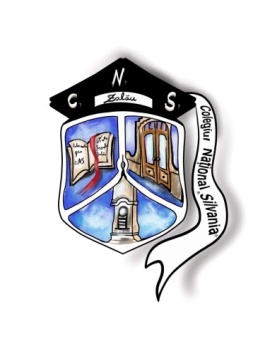 Zalău, str. Unirii, Nr.1;Tel.:0260/612598; Fax: 0260/612186;e-mail:colegiul_zalau@yahoo.comPagina web: www.cnszalau.roANUNȚProba de verificare a cunoștințelor de limbă modernă (limba engleză – probă scrisă și orală) pentru liceele cu profil bilingv, se desfășoară în data de 19 mai 2022, începând cu ora 9°°, la Colegiul Național ”Silvania” Zalău.Înscrierile au loc în perioada 16-17 mai 2022, la secretariatul colegiului, în intervalul orar 8°°-16°°.Pentru înscriere, elevii  au nevoie de:anexa la fișa de înscriere pentru participarea la probele de verificare  a cunoștințelor de limbă modernă, eliberată de secretariatul unității școlare a candidaților;copie C.I. sau C.N. elevEXAMEN BILINGVPROBĂ SCRISĂExerciții cu alegere multiplă;Timpuri verbale (exerciții de tipul: puneți verbul din paranteză la timpul verbal corect);Open-close (exerciții de tipul: puneți în spațiul liber un cuvânt care se potrivește în context)ReformularePROBĂ ORALĂDe citit un text (nivel A2) cu voce tare;De răspuns la 4 întrebări pe baza textului dat;Obs. Profesorii examinatori mai pot formula întrebări (1-2) candidaților.